Riverside Park Residents Association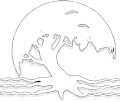 General Meeting Minutes July 2, 2023Minutes of the RPRA General Meeting held at the Radford Community Center on July 2, 2023.Call to OrderVice President Warren Whatley called the meeting to order at 7:08pmOﬃcers in Attendance Warren Whatley, Ann Whatley, Ann Wiley, Frank SmithReview and Acceptance of Minutes - General Meeting Minutes No Jme Meeting - Motion by Ann, seconded by Frank, to accept Minutes. Motion carried.Treasure’s ReportTreasure report $18,343.84 in  the bank and 54 members. Motion by Dawn seconded by Ann Wiley, to accept Treasure’s report. Motion carried.Community Enhancement (Code Enforcement)Oﬃcer Eason was in attendance. Reported 116 cases with 41 pending, 32 closed , 39 No Violation and 0 referred to Special Magistrate.Police (Community Support Unit)Oﬃcers Jackson reported for May and June: 13 events in 2 monthsPresident’s AnnouncementsMembership Dues Reminder $20 individual/$30 FamilyMovie Night starting September 9.  Movvie TBDWe have 2 open Board seats and Secretary position open.  Please let Esthel know if you are interested.Quarterly Neighborhood Cleanups will begin again this fall, starting with the road closure at SW 5th Pl near Compass School. SHS Greenhouse – Visqueen and screen purchased.  Volunteers needed Aug 8&9 to help install it.Storage Unit on Davie/95 – will speak to all residents at the next meeting.  They will have to get a zoning change to build it.Sidewalks – A lot of people are concerned about our lack of sidewalks.  It was suggested that we invite Alan Dogg from Public Works to speak about the situation.Guest Speaker – Kevin CochraneKevin gave a short history and update on the Pickleball Court proposal.  He handed out postcards to mail to the City Council to save Snyder Park.Adjourn 8:15 Motion by Ann, seconded by Frank, to adjourn. Motion Carried.